臺南市107學年度新市國民中學校菸檳防制健康促進相關增能活動成果表活動名稱菸檳防制宣導菸檳防制宣導菸檳防制宣導菸檳防制宣導菸檳防制宣導活動日期參加對象學生學生家長教職員工107年12月23日參加人數    653    653      0    70簡述活動內容利用學生集會宣導菸檳防制與衛生所合作成立戒菸班，教導抽菸學生相關拒菸檳之生活技能，並制定戒菸班實施規則和戒菸班獎勵辦法利用學生集會宣導菸檳防制與衛生所合作成立戒菸班，教導抽菸學生相關拒菸檳之生活技能，並制定戒菸班實施規則和戒菸班獎勵辦法利用學生集會宣導菸檳防制與衛生所合作成立戒菸班，教導抽菸學生相關拒菸檳之生活技能，並制定戒菸班實施規則和戒菸班獎勵辦法利用學生集會宣導菸檳防制與衛生所合作成立戒菸班，教導抽菸學生相關拒菸檳之生活技能，並制定戒菸班實施規則和戒菸班獎勵辦法利用學生集會宣導菸檳防制與衛生所合作成立戒菸班，教導抽菸學生相關拒菸檳之生活技能，並制定戒菸班實施規則和戒菸班獎勵辦法佐證資料(宣導照片、計畫、紀錄、簽到表等)佐證資料(宣導照片、計畫、紀錄、簽到表等)佐證資料(宣導照片、計畫、紀錄、簽到表等)佐證資料(宣導照片、計畫、紀錄、簽到表等)佐證資料(宣導照片、計畫、紀錄、簽到表等)佐證資料(宣導照片、計畫、紀錄、簽到表等)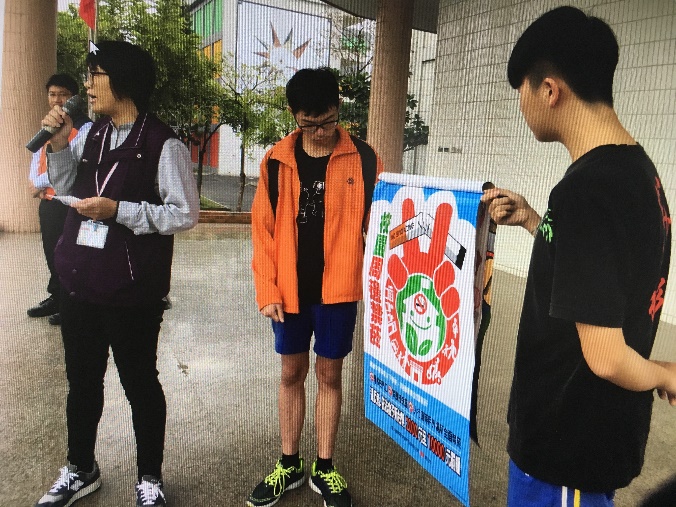 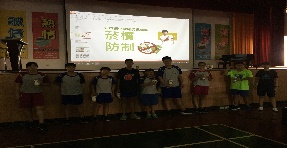 利用早上升旗時聯合衛生所進行菸檳防制宣導利用早上升旗時聯合衛生所進行菸檳防制宣導利用早上升旗時聯合衛生所進行菸檳防制宣導利用全校週會學生集會宣導菸檳防制並進行有獎徴答利用全校週會學生集會宣導菸檳防制並進行有獎徴答利用全校週會學生集會宣導菸檳防制並進行有獎徴答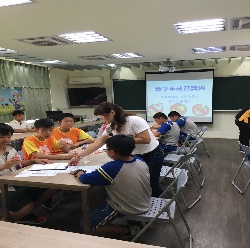 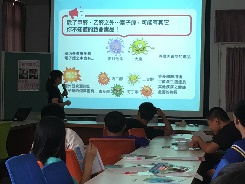 與衛生所合作成立戒菸班，教導抽菸學生相關拒菸檳之生活技能，並制定戒菸班實施規則和戒菸班獎勵辦法與衛生所合作成立戒菸班，教導抽菸學生相關拒菸檳之生活技能，並制定戒菸班實施規則和戒菸班獎勵辦法與衛生所合作成立戒菸班，教導抽菸學生相關拒菸檳之生活技能，並制定戒菸班實施規則和戒菸班獎勵辦法與衛生所合作成立戒菸班，教導抽菸學生相關拒菸檳之生活技能及電子煙的危害與衛生所合作成立戒菸班，教導抽菸學生相關拒菸檳之生活技能及電子煙的危害與衛生所合作成立戒菸班，教導抽菸學生相關拒菸檳之生活技能及電子煙的危害